	Санкт-Петербургское государственное бюджетное учреждение здравоохранения «Введенская городская клиническая больница» расположено в самом центре Санкт-Петербурга, в Лазаретном переулке, рядом со станцией метро «Пушкинская». 	Основанная в блокадном 1942 году, она по своим направлениям работы занимает лидирующие позиции не только в Санкт-Петербурге, но и в России. Здесь действует единственное в стране соматопсихиатрическое отделение кардио-пульмонологической направленности, где работа врачей-интернистов подкрепляется мощной психологической поддержкой психиатров, психотерапевтов и психологов, уникальные и по количеству коек и по применяемым методикам лечения пульмонологические отделения.	В настоящее время СПБ ГБУЗ «Введенская больница» является терапевтическим стационаром с современной лечебно-диагностической базой, включающим приемное, амбулаторно-консультативное, два пульмонологических, кардиологическое, психосоматическое, функциональной диагностики, физиотерапевтическое отделения, а так же отделение реанимации и интенсивной терапии. 	В стационаре пациенты имеют возможность получить медицинскую помощь в рамках программы государственных гарантий бесплатного оказания гражданам медицинской помощи и территориальных программ государственных гарантий бесплатного оказания гражданам медицинской помощи.Приглашаем присоединиться к  нашей команде:Врача-пульмонолога Врача-кардиологаВрача-функциональной диагностикиОбязанности:Оказание квалифицированной медицинской помощи по своей специальности в соответствии с должностной инструкцией.Требования:  - Высшее профессиональное образование по специальности, действующий(ая) сертификат/аккредитация по направлению деятельности- Интерес и любовь к профессии, желание профессионально развиваться, самосовершенствоваться Предлагаем:- Оформление согласно Трудовому законодательству РФ-  Полный социальный пакет.- Стабильную заработную плату, социальные выплаты молодым специалистам.- Дополнительный отпуск.Контактная информация:Начальник отдела кадровКолядич Анна Владимировна 8(812) 417-63-31, e-mail: b32@zdrav.spb.ru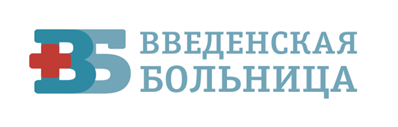 САНКТ-ПЕТЕРБУРГСКОЕ ГОСУДАРСТВЕННОЕ БЮДЖЕТНОЕ УЧРЕЖДЕНИЕ ЗДРАВООХРАНЕНИЯ «ВВЕДЕНСКАЯ  ГОРОДСКАЯ КЛИНИЧЕСКАЯ  БОЛЬНИЦА»